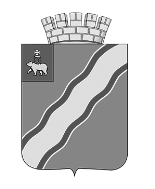 АДМИНИСТРАЦИЯ ГОРОДА КРАСНОКАМСКАПОСТАНОВЛЕНИЕ____________                                                                                            №______ О внесении изменений в состав комиссии по распределению земельных участков, включенных в перечень, альтернативный перечень земельных участков, между многодетными семьями в Краснокамском городском округе, утвержденный постановлением администрации города Краснокамска от 28.05.2019 №411-пВ соответствии с Земельным кодексом Российской Федерации, Федеральным законом от 6 октября 2003 г. № 131-ФЗ «Об общих принципах организации местного самоуправления в Российской Федерации», Законом Пермского края от 1 декабря 2011 г. № 871-ПК «О бесплатном предоставлении земельных участков многодетным семьям в Пермском крае», Положением о Комитете земельных и имущественных отношений администрации города Краснокамска, утвержденным решением Краснокамской городской Думой от     06 декабря 2018 г. № 83, администрация города КраснокамскПОСТАНОВЛЯЕТ: 1.Внести в состав комиссии по распределению земельных участков, включенных в перечень, альтернативный перечень земельных участков, между многодетными семьями в Краснокамском городском округе, утвержденный постановлением администрации города Краснокамска от 28.05.2019 №411-п  следующие изменения:1.1. Позицию:«Гаптулина Римма Захитовна – ведущий специалист сектора распоряжения земельными участками и муниципального земельного контроля комитета земельных и имущественных отношений администрации города Краснокамска, секретарь комиссии»изложить в следующей редакции:«Постникова Ирина Сергеевна - ведущий специалист сектора распоряжения земельными участками и муниципального земельного контроля комитета земельных и имущественных отношений администрации города Краснокамска, секретарь комиссии».2. Постановление подлежит опубликованию в специальном выпуске «Официальные материалы органов местного самоуправления Краснокамского городского округа» газеты «Краснокамская звезда» и на официальном сайте Краснокамского городского округа www.krasnokamsk.ru.3. Контроль за исполнением постановления возложить на первого заместителя главы города Краснокамска по экономическому развитию и управлению муниципальным имуществом А.В. Максимчука.Глава города Краснокамска -	               глава администрации города Краснокамска                                                                                   И.Я.БыкаризИ.С.Постникова41808